    Year 3 Curriculum concepts and milestones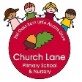 Concepts and milestones covered by relevant schemes of work spread appropriately throughout the year:AutumnSpringSummerConcepts and Milestones to cover in ScienceBiology – To understand animals and humans I can identify that animals, including humans need the right types and amounts of nutrition and that they cannot make their own food – getting nutrition from what they eat.I can construct and interpret a variety of food chains, identifying producers, predators and prey.Chemistry – To investigate materials I can compare and group different kinds of rocks based on simple physical properties.I can relate the properties of rocks to their formation – igneous or sedimentary.Physics – To investigate sound and hearing I can identify how sounds are made, associating them with something vibrating.I can recognise that vibrations from sounds travel through a medium to the ear.Biology – To investigate living things I recognise that living things can be grouped in a variety of ways.I can explore and use classification keys.I can recognise that environments change and this can sometimes pose dangers to specific habitats.Chemistry – To investigate materials I can describe how fossils are formed when things that have lived are trapped within sedimentary rock.Physics – To understand the Earth’s movement in space I can describe the Earth’s movement around the sun and the moon relative to Earth.I understand what the stars are.Biology – To understand humans and animals I can describe the simple functions and parts of the digestive system in humans.I can identify the different types of teeth in humans and their simple functions.I can identify that humans and some animals have skeletons and muscles for support, protection and movement.Chemistry – To investigate materials I can recognise that soils are made from rocks and organic matter.I can compare and group different types of rocks based on simple physical properties.I can relate the properties of rocks to their formation – igneous or sedimentary.Physics – To understand movement, forces and magnets I can compare how things move on different surfaces.I can discuss the fact that some forces need contact between two objects but magnetic forces can act at a distance.I can observe how magnets attract or repel each other and attract some materials and not others.I can compare and group objects based on their magnetism.I can describe magnets as having two poles and use my knowledge to predict attraction or repulsion.Concepts and milestones to cover in GeographyTo investigate places I can ask and answer geographical questions about the physical and human characteristics of a locationI can use fieldwork to observe and record the human and physical features in the local area using a range of methodsI can name and locate countries and cities of the UK and their identifying human and physical characteristics e.g. cities, hills, mountains, rivers, key topographical features and land use patterns; and understand how some of these things have changed over timeI can use maps, atlases, globes and digital computer mapping to locate countries and describe featuresTo investigate patterns I can describe how the locality of the school has changed over timeTo communicate geographically I can describe key physical featuresRivers, mountains, volcanoes, earthquakes and water cycleI can describe key human featuresSettlements and land useI can use the eight points of a compass to communicate knowledge of the UKTo investigate places I can ask and answer geographical questions about the physical and human characteristics of a locationI can use maps, atlases, globes and digital computer mapping to locate countries and describe featuresTo investigate patterns I can name and locate the equator, northern and southern hemisphere, tropics of cancer and Capricorn, arctic and Antarctic circle and date and time zones as well as describe some physical characteristics of these geographical areasI can describe geographical similarities and differences between countriesTo communicate geographically I can describe key physical featuresRivers, mountains, volcanoes, earthquakes and water cycleI can describe key human featuresSettlements and land useI can use the eight points of a compass to communicate knowledge of the UK and the wider worldTo investigate places I can ask and answer geographical questions about the physical and human characteristics of a locationI can use maps, atlases, globes and digital computer mapping to locate countries and describe featuresTo investigate patterns I can name and locate the equator, northern and southern hemisphere, tropics of cancer and Capricorn, arctic and Antarctic circle and date and time zones as well as describe some physical characteristics of these geographical areasI can describe geographical similarities and differences between countriesTo communicate geographically I can describe key physical featuresRivers, mountains, volcanoes, earthquakes and water cycleI can describe key human featuresSettlements and land useI can use the eight points of a compass to communicate knowledge of the UK and the wider world)Concepts and milestones to cover in HistoryTo investigate and interpret the past I can use evidence to ask questions and find answers to those questions about the pastI can suggest suitable sources of evidence for historical enquiriesTo build an overview of world history I can describe changes that have happened near the school throughout historyI can describe changes that have happened in Britain from ancient timesTo communicate historically I can use appropriate historical vocabulary including dates, time periods, era, change and chronologyI can use English, Maths and ICT skills to communicate information about the pastTo investigate and interpret the past I can use evidence to ask questions and find answers to those questions about the pastI can suggest suitable sources of evidence for historical enquiriesI can describe different accounts of a historic event and explain why the accounts might differTo build an overview of world history I can describe the social, ethnic, cultural or religious diversity of past societyTo understand chronologyI can place events, artefacts and historical figures on a timeline using datesI can understand the concept of change over timeTo communicate historically I can use appropriate historical vocabulary including dates, time periods, era, change and chronologyI can use English, Maths and ICT skills to communicate information about the pastTo investigate and interpret the past I can use evidence to ask questions and find answers to those questions about the pastI can suggest suitable sources of evidence for historical enquiriesI can describe different accounts of a historic event and explain why the accounts might differI can suggest causes and consequences of some of the main events in historyTo build an overview of world history I can describe the social, ethnic, cultural or religious diversity of past societyI can describe the characteristic features of the past including ideas, beliefs, attitudes and experiences of men, women and childrenTo understand chronologyI can place events, artefacts and historical figures on a timeline using datesI can understand the concept of change over timeTo communicate historically I can use appropriate historical vocabulary including dates, time periods, era, change and chronologyI can use English, Maths and ICT skills to communicate information about the pastConcepts and milestones to cover in ComputingTo code I can specify conditions to trigger eventsI can use IF and THEN conditionsTo connect I can use features of applications to communicate messages professionallyTo collect I can devise and construct databasesTo code I can use the reporter operators to perform calculationsI can use variables to store a valueI can create and edit soundsTo connect I can use features of applications to communicate messages professionallyTo collect I can devise and construct databasesTo code I can use the functions define, set, change, show and hide to control the variablesI can create conditions for actions by sensing proximity or waiting for a user inputTo connect I can use features of applications to communicate messages professionallyTo collect I can devise and construct databasesConcepts and milestones to cover in Art(developing ideas by responding to ideas and exploring and collecting visual information as well as commenting on art works should happen at all times)To print I can use layers of two or more coloursI can replicate patterns observed in natural or built environmentsI can make printing blocksI can make precise repeating patternsTo collage I can select and arrange materials for a striking effectI can use coiling, overlapping, tessellation, mosaic and montageTo use digital media I can create images, video and sound recordings and explain why they were createdTo draw I can use different hardness of pencils to show line, tone and textureI can annotate sketchesI can sketch lightly and use shading to show light and shadowI can use hatching and cross hatching to show tone and textureTo sculpt I can create and combine shapes to create recognisable formsI can include texture that conveys feelings, expression or movementI can use clay and other mouldable materialsI can add materials to provide interesting detailTo paint I can use a number of brush techniques using thick and thin brushes to produce shapes, textures, patterns and linesI can mix colours effectivelyI can use watercolour to produce washes for backgrounds and then add detailI can experiment with creating mood and colourTo take inspiration from the greats I can replicate some of the techniques used by notable artistsI can create original pieces that are influenced by studies of othersConcepts and milestones to cover in Design (design, make, evaluate and improve must be followed through each piece of design work)To master practical skills with construction I can choose suitable techniques to construct products or to repair themI can strengthen materials using suitable techniquesTo master practical skills with materials I can cut materials accurately and safely by selecting the appropriate toolsI can measure and mark to the nearest mmI can apply appropriate cutting and shaping techniquesI can select appropriate joining techniquesTo master practical skills with food I can prepare ingredients hygienically using appropriate utensilsI can measure ingredients to the nearest gram accuratelyI can follow a recipeI can assemble or cook ingredientsTo take inspiration from design throughout history I can improve upon existing designs giving reasons for my choiceI can disassemble products to understand how they workTo master practical skills with mechanics I can use scientific knowledge of the transference of forces to choose appropriate mechanisms for a product e.g. levers/winding mechanisms/pulleys and gearsTo take inspiration from design throughout history I can improve upon existing designs giving reasons for my choiceI can disassemble products to understand how they workConcepts and milestones to cover in RETo explore what Christians believe about GodI can discuss how symbols in the bible help Christians relate to GodI can discuss what symbols in the story of Jesus’ baptism reveal about the nature of GodI can explore what visual symbols and symbolic acts can be seen in a Christian churchI can explore how language within worship expresses Christian beliefsTo explore what Muslims believe about GodI know what the main concepts of Islam reveal about the nature of AllahI understand the purpose of visual symbols in a mosqueTo explore what Hindus believe about GodI know how Hindu deities are described in sacred texts and storiesI can discuss visual symbols in the mandirTo compare and understand religionsI know what a pilgrimage is and what it involvesI can discuss some famous pilgrimages from Christianity/Hinduism/IslamConcepts and milestones to cover in PETo DanceI can plan, perform and repeat sequencesI can move in a clear, fluent and expressive mannerI can refine movements in to sequencesI can create dances and movements that convey a definite ideaI can change speed and levels within a performanceI can develop physical strength and suppleness by practicing moves and stretchingTo Play GamesI can throw and catch with control and accuracyI can strike a ball and field with controlI can choose appropriate tactics to cause problems for the oppositionI can follow the rules of the game and play fairlyI can maintain possession of a ball I can pass to team mates at appropriate timesI can lead others and act as a respectful team memberTo perform gymnasticsI can plan, perform and repeat sequencesI can move in a clear, fluent and expressive mannerI can refine movements in to sequencesI can show changes of direction, speed and level during a performanceI can travel in a variety of ways (including flight and weight transference)I can show a kinaesthetic sense in order to improve the placement and alignment of body parts (balances)I can swing and hang from equipment safely (Using hands)To pursue Outdoor adventuresI can arrive properly equipped for outdoor and adventurous activityI understand the need to show accomplishment in managing risksI can show an ability to both lead and form part of a teamI can support others and seek support if required when the situation dictatesI can show resilience when plans do not work and initiative to try new ways of workingI can use maps, compasses and digital devices to orientate myselfI can adapt plans to suit changing conditionsTo practice AthleticsI can sprint over a short distance up to 60 metresI can run over a longer distance, conserving energy in order to sustain performance I can use a range of throwing techniques (under and over arm)I can throw with accuracy to hit a target or cover a distanceI can jump in a number of ways, using a run up where appropriateI can compete with others and aim to improve personal best performancesTo Play GamesI can throw and catch with control and accuracyI can strike a ball and field with controlI can choose appropriate tactics to cause problems for the oppositionI can follow the rules of the game and play fairlyI can maintain possession of a ball I can pass to team mates at appropriate timesI can lead others and act as a respectful team memberConcepts and milestones to cover in PSHEBeing me in my worldI recognise my worth and can identify positive things about myself and my achievementsI can set personal goalsI can face new challenges positively, make responsible choices and ask for help when I need itI understand why rules are needed and how they relate to rights and responsibilitiesI understand that my actions affect myself and others and I care about other people’s feelingsI can make responsible choices and take actionI understand my actions affect others and try and see things from their point of viewCelebrating differenceI understand that everybody’s family is different and important to themI understand that differences and conflicts sometimes happen among family membersI know what it means to be a witness to bullying and how witnesses can make a situation better or worse by what they doI recognise that some words are used in hurtful waysI can tell you about a time when my words affected someone’s feelings and what the consequences wereDreams and goalsI can tell you about a person who has faced difficult challenges and achieved successI can identify a dream/ambition that is important to meI enjoy facing new learning challenges and working out the best ways for me to achieve themI am motivated and enthusiastic about achieving our new challengeI can recognise obstacles which might hinder my achievement and can take steps to overcome themI can evaluate my own learning process and identify how it can be better next timeHealthy meI understand how exercise affects my body and know why my heart and lungs are such important organsI understand how exercise affects my body and know why my heart and lungs are such important organsI can tell you my knowledge and attitude towards drugsI can identify things, people and places that I need to keep safe from, and can tell you some strategies for keeping myself safe including who to go to for helpI understand that, like medicines, some household substances can be harmful if not used correctlyI understand how complex my body is and how important it is to take care of itRelationshipsI can identify the roles and responsibilities of my family members and can reflect on male and female expectationsI can identify and put in to practice some of the skills of friendshipI know and can use some strategies for keeping myself safeI can explain how some of the actions and work of people around the world help and influence my lifeI understand how my needs and rights are shared by children around the world and can identify how our lives may be differentI know how to express my appreciation to friends and familyChanging meI understand that in animals and humans lots of changes happen between conception and growing up. And that usually it is the female who has the babyI understand how babies grow and develop in the uterusI understand that our bodies need to change so that when we grow up our bodies can make babiesI can identify how our bodies change on the outside and the insideI can recognise stereotypical ideas I might have about parenting and family rolesI can identify what I am looking forward to when I am in year 4MusicListen and AppraiseI know 5 songs from memory and who sang/wrote themI know the style of 5 songsI can choose one song and am able to talk about: Lyrics and what the song is about; the musical dimensions and where they are used- texture, dynamics, tempo, rhythm and pitch; identify the main sections of the song and name some of the instruments used. GamesI know how to find and demonstrate the pulseI can explain the difference between pulse and RhythmI understand how pulse, rhythm and pitch work together to create a songI know that every piece of music has a pulse and a steady beatI know the difference between a musical question and an answerSingingI know and am able to talk about: I know that singing in a group can be called a choir; I know that the leader or conductor is a person that the choir group follow; I know that songs can make you feel different things I know why you must warm up your voice.Playing I know and am able to talk about the instruments used in classImprovisationI know and can talk about improvisation: I can make up my own tunes on the spot; I can create tunes that have never been heard before; I understand that using one or two notes confidently is better than using five  I understand that if I improvise using the notes I am given, I cannot make a mistake. CompositionI know and am able to talk about: I know that a composition is music that is created by me and kept in some way. I know that it’s like writing a story. I know that a composition can be played or performed again to my friends. PerformanceI understand that performing is sharing music with other people- an audienceI understand a performance doesn’t have to be a drama. It can be to one person or to each other. I can sing and rap words clearly and play with confidence.I know that a performance involves communicating feelings, thoughts and ideas about the song/music. MFL (French)To Listen attentively to spoken language and show understanding by joining in and responding I can repeat modelled wordsI can listen and show understanding of single words through physical responseI can repeat modelled short phrasesI can listen and show understanding of short phrases through physical responseExplore the patterns and sounds of language through songs and rhymes and link the spelling, sound and meaning of wordsI can listen and identify specific words in songs and rhymes and demonstrate understandingI can listen and identify specific phrases in songs and rhymes and demonstrate understandingEngage in conversations; ask and answer questions; express opinions and respond to those of others; seek clarification and help I can recognise a familiar question and respond with a simple rehearsed responseI can ask and answer a simple and familiar question with a responseI can express simple opinions such as likes, dislikes and preferencesI can ask and answer at least two simple and familiar questions with a responseSpeak in sentences using familiar vocabulary, phrases and basic language structuresI can name objects and actions and link words with a simple connectiveI can use familiar vocabulary to say a short sentence using a language scaffoldI can speak about everyday activities and interestsI can refer to recent experiences or future plansDevelop accurate pronunciation and intonation so that others understand when they are reading aloud or using familiar words and phrasesI can identify individual sounds in words and pronounce accurately when modelledI can start to recognise the sound of some letter strings in familiar words and pronounce when modelledI can adapt intonation to ask questions or give instructionsI can show awareness of accents, elisions and silent lettersPresent ideas and information orally to a range of audiencesI can name nouns and present a simple rehearsed statement to a partnerI can present simple rehearsed statements about myself, objects or people to a partnerI can present ideas and information in simple sentences using familiar and rehearsed language to a partner or small group of peopleAppreciate stories, songs, poems and rhymes in the languageI can join in with actions to accompany familiar songs, stories and rhymesI can join in with words of a song or storytellingBroaden their vocabulary and develop their ability to understand new words that are introduced into familiar written material, including through using a dictionaryI can use strategies for memorisation of vocabularyI can make links with English or known language to work out the meaning of new wordsI can use context to predict the meaning of new wordsI can begin to use a bilingual dictionary to find the meaning of individual words in French and EnglishWrite phrases from memory and adapt these to create new sentences to express ideas clearlyI can write single familiar words from memory with understandable accuracyI can write familiar short phrases from memory with understandable accuracyI can replace familiar vocabulary in short phrases written from memory to create new short phrasesRead carefully and show understanding of words, phrases and simple writingI can read and show understanding of familiar single wordsI can read and show understanding of simple phrases and sentences containing familiar wordsDescribe people, places, things and actions orally and in writingI can say or write simple familiar words to describe people, places, things and actions using a modelI can say or write a simple phrase that may contain an adjective to describe people, places, things and actions using a language scaffoldI can say or write one or two short sentences that may contain an adjective to describe people, places, things and actions Understand basic grammar appropriate to the language being studied including (where relevant): feminine, masculine and neuter forms and the conjugation of high-frequency verbs; key features and patterns of the language; how to apply these, for instances, to build sentences; and how these differ from or are similar to English.